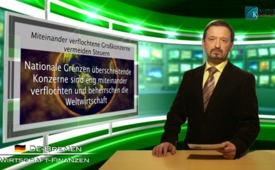 Auch miteinander verflochtene [...]Großkonzernevermeiden Steuern!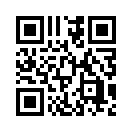 Florian Hassel schreibt in „Die Welt“ vom 25.10.2011 über Forscher der Eidgenössischen Technischen Hochschule ETH, welcheFlorian Hassel schreibt in „Die Welt“ vom 25.10.2011 über Forscher der Eidgenössischen Technischen Hochschule ETH, welche Beweise liefern, dass nationale Grenzen überschreitende Konzerne eng miteinander verflochten sind und die Weltwirtschaft beherrschen: Von 43.060 Konzernen dominieren 1.318 Firmen vier Fünftel der Weltwirtschaft. Die Elite der Elite besteht aus 147 Firmen, die über 40 %
der Weltwirtschaft entscheiden. Die Top 50 werden vom britischen Finanzkonzern Barclays angeführt. Das Netzwerk steigert im Krisenfall die Ansteckungsgefahr für Probleme. Die Konzerne entziehen sich durch Verlagerung der Steuerpflicht. In der Rangliste ist die einflussreiche Verflechtung mit der Politik nicht erfasst. Die Bankiers mit dem größten
Einfluss erscheinen meist nicht mit ihrem Namen, weil sie in vielen Banken bestimmend beteiligt sind.von OriginaltextQuellen:„Diese Firmen bestimmen Schicksal der Weltwirtschaft“, in: „Die Welt“ vom 25.10.2011 www.welt.de/wirtschaft/article13680359/Diese-Firmen-bestimmen-Schicksal-der-Weltwirtschaft.htmlDas könnte Sie auch interessieren:---Kla.TV – Die anderen Nachrichten ... frei – unabhängig – unzensiert ...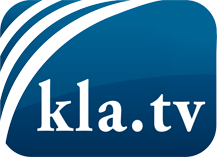 was die Medien nicht verschweigen sollten ...wenig Gehörtes vom Volk, für das Volk ...tägliche News ab 19:45 Uhr auf www.kla.tvDranbleiben lohnt sich!Kostenloses Abonnement mit wöchentlichen News per E-Mail erhalten Sie unter: www.kla.tv/aboSicherheitshinweis:Gegenstimmen werden leider immer weiter zensiert und unterdrückt. Solange wir nicht gemäß den Interessen und Ideologien der Systempresse berichten, müssen wir jederzeit damit rechnen, dass Vorwände gesucht werden, um Kla.TV zu sperren oder zu schaden.Vernetzen Sie sich darum heute noch internetunabhängig!
Klicken Sie hier: www.kla.tv/vernetzungLizenz:    Creative Commons-Lizenz mit Namensnennung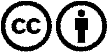 Verbreitung und Wiederaufbereitung ist mit Namensnennung erwünscht! Das Material darf jedoch nicht aus dem Kontext gerissen präsentiert werden. Mit öffentlichen Geldern (GEZ, Serafe, GIS, ...) finanzierte Institutionen ist die Verwendung ohne Rückfrage untersagt. Verstöße können strafrechtlich verfolgt werden.